                Střední průmyslová škola stavební, Hradec Králové, Pospíšilova tř. 787 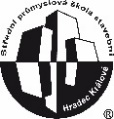 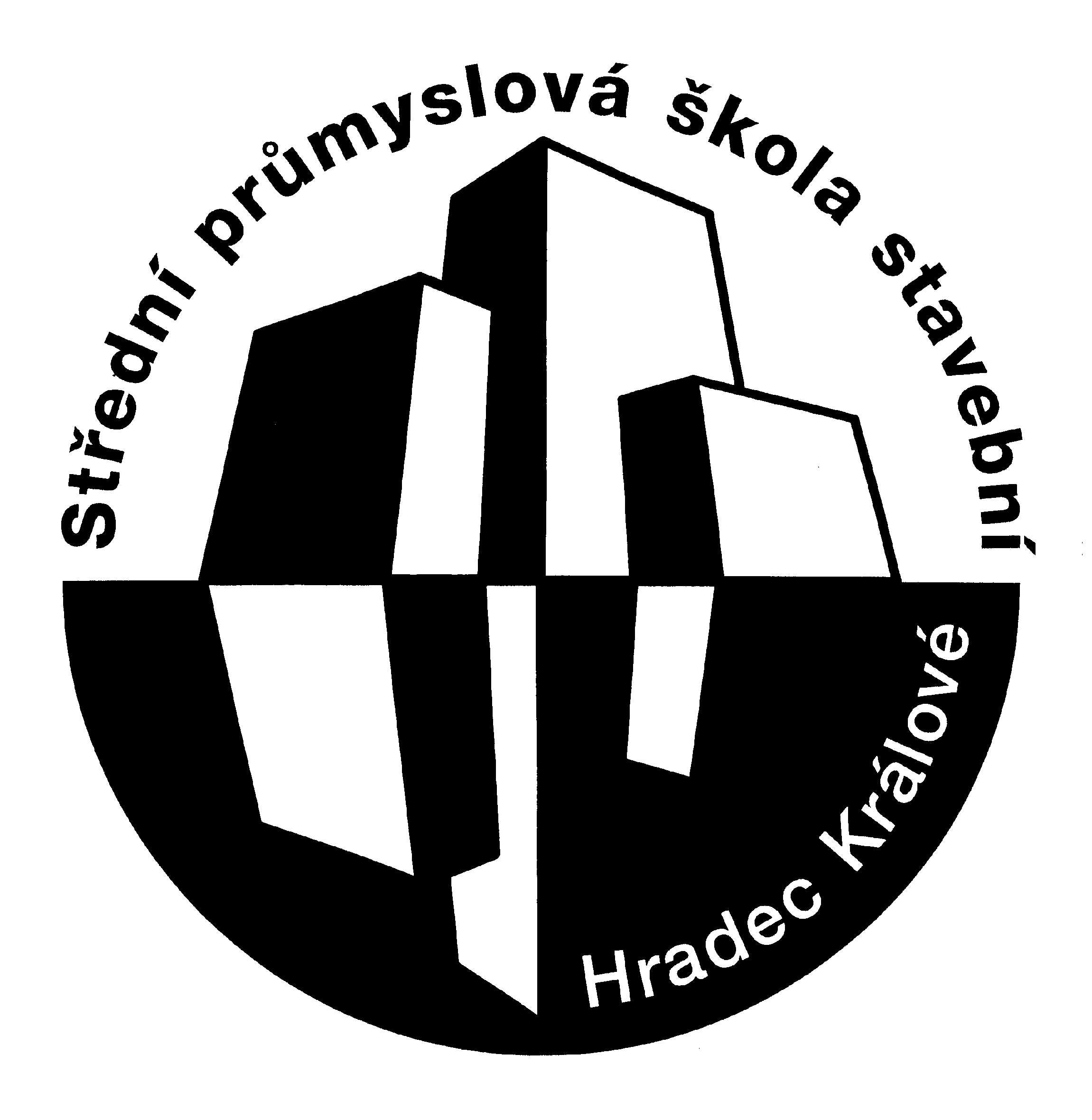 Souhlas se zpracováním osobních údajů nezletilého žáka a jeho zákonného zástupceTímto já: …………………………………………... (jméno a příjmení hůlkovým písmem) jako zákonný zástupce žáka:…………………………………………...jméno a příjmení žáka, třída (hůlkovým písmem)…………………………………………...datum narození žákadávám souhlas se zpracováním osobních údajů správci osobních údajů, kterým je Střední průmyslová škola stavební, Hradec Králové, Pospíšilova tř. 787, IČ: 62690035 Pospíšilova 787, 500 03 Hradec Králové (dále jen „správce“), a to v rozsahu:jméno a příjmení zákonného zástupce pro účely informace pro Spolek rodičů, který vede seznam zákonných zástupců;jméno a příjmení žáka, třída, datum narození, číslo pasu pro účely organizace mimoškolních zahraničních zájezdů a zajišťování skupinových a žákovských slev;jméno, příjmení žáka, třída, fotografie, žákovská práce, hudební vystoupení a sportovní výkon pro účely prezentace a propagace školy nad rozsah oprávněného zájmu školy dle čl. 6 odst. 1. písm. f) GDPR (zveřejňování fotografií žáků, rodičů, učitelů, návštěv a u žáků dále jméno, příjmení a doprovodné informace nespadá podle stanoviska ÚOOÚ do problematiky ochrany osobních údajů).Funkci pověřence pro ochranu osobních údajů vykonává Centrum investic, rozvoje a inovací, IČ: 712 18 840, se sídlem Soukenická 54, 500 03 Hradec Králové.Osobní údaje budou zpracovávány po dobu školního roku 2019/2020.Udělením souhlasu beru na vědomí, že souhlas je dobrovolný a je možné ho vzít kdykoli zpět, a to například zasláním e-mailu na elektronickou adresu správce, datovou zprávou nebo dopisem na výše uvedenou adresu sídla správce. Více informací o tom, jak správce zachází s osobními údaji, naleznete v dokumentu Základní informace o zpracování osobních údajů. Dokument je dostupný v elektronické podobě na internetových stránkách správce: https://www.spsstavhk.cz/files/dokumenty/organizace/GDPR_spsshk.pdf. V ……..………………………… dne ……..…………………	…….………………………………	     podpis zákonného zástupce